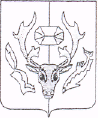 УПРАВЛЕНИЕ ОБРАЗОВАНИЯАДМИНИСТРАЦИИ МУНИЦИПАЛЬНОГО ОБРАЗОВАНИЯ ПРИУРАЛЬСКИЙ РАЙОН П Р И К А З «___» _________ 2019 г. 						          		              № ___Об утверждении форм бланковой документации для аттестации руководителей муниципальных образовательных организаций и кандидатов на должности руководителей муниципальных образовательных организаций, подведомственных Управлению образования Администрации муниципального образования Приуральский районВ соответствии с Положением о порядке проведения аттестации руководителей муниципальных образовательных организаций и кандидатов на должности руководителей муниципальных образовательных организаций, подведомственных Управлению образования Администрации муниципального образования Приуральский район, утвержденным приказом Управления образования Администрации муниципального образования Приуральский район от 10.12.2019 №614,  п р и к а з ы в а ю:Утвердить формы бланковой документации для аттестации руководителей муниципальных образовательных организаций и кандидатов на должности руководителей муниципальных образовательных организаций, подведомственных Управлению образования Администрации муниципального образования Приуральский район, согласно приложениям №№ 1-10.Разместить, настоящий приказ на сайте Управления образования Администрации муниципального образования Приуральский район.4. Контроль исполнения настоящего приказа возложить на заместителя начальника Управления образования Администрации муниципального образования Приуральский район О.Ю. ЛобковуНачальник 									С.А. УфимцеваПриложение № 1к приказу Управления образования Администрации муниципального образования Приуральский районот _______________ № ________Форма 01Оценочный лист отчета по самооценке профессиональных результатов аттестуемого (портфолио)(для раздела №1 «Результаты личной управленческой деятельности», для раздела №2 «Результаты деятельности образовательной организации» и для раздела №3 «Динамика личного профессионального развития руководителя»)Приложение № 2к приказу Управления образования Администрации муниципального образования Приуральский районот _______________ № ________Форма 02 В аттестационную комиссию Управления образования Администрации муниципального образования Приуральский районВыписка из личного дела (сведений) аттестуемого (должность, ФИО)__________________________________________________________________________________________________________________________________________________________________________________________________________________________________________________Сведения об уровне образования и стаже работы аттестуемого на соответствие должности «Руководитель» Примечание: (ученая степень, ученое звание)______________________________________________________________________________________(фактический образовательный статус в случае несоответствия: какое образовательное учреждение окончил, в каком году, по какой специальности)____________________________________________________________________________________________________________________________________________________________________________Специалист по кадрам отдела организационногоКадрового обеспечения и делопроизводства МКУ «РМЦ»                                   И.С. Троицкая«____»_______________20___г.Приложение № 3к приказу Управления образования Администрации муниципального образования Приуральский районот _______________ № ________Форма 03Протокол заседания Аттестационной комиссии Управления образования Администрации муниципального образования Приуральский район№________________от «___»____________20__г.На заседании Аттестационной комиссии присутствовало ________членов Аттестационной комиссии.На голосование вынесены итоги аттестации ________аттестуемых согласно графику аттестации, дополнительно с  изменёнными сроками аттестации __________аттестуемых.На аттестацию _____________20___года в установленные графиком срок не явились аттестуемые___.ПолученыОт неявившихся аттестуемых извещения, уведомления, заявления с указанием причины неявки (приложение к протоколу). Неявка признана Аттестационной комиссией уважительной по аттестуемым_____________________________________________________, сроки аттестации перенесены на________________________.  Неявка признана Аттестационной комиссией неуважительной по аттестуемым____________________________________________________, сроки перенесены на _____________.Аттестационной комиссией проведена экспертиза соответствия аттестуемых требованиям квалификационной характеристика на основе сведений об уроне квалификации (приложения к протоколу), изучены результаты квалификационных испытаний (приложение к протоколу) и приняты следующие решения:Председатель Аттестационной комиссии ______________________________________________Заместитель председателя Аттестационной комиссии____________________________________Ответственный секретарь Аттестационной _____________________________________________Члены Аттестационной комиссии______________________________________________________Приложение № 4к приказу Управления образования Администрации муниципального образования Приуральский районот _______________ № ________форма 04В Аттестационную комиссию Управления образования Администрации муниципального образования Приуральский райондиректора (заведующего)_____________________________________________________________________Заявление.Прошу перенести срок проведения аттестации, назначенный мне согласно графику аттестации, с «___»  _________20__г. на «____» _________________20___г. в связи  с_____________________________________________________________________________________________________________________________________________________________________________________________________________________________________________________________________________________________________________________________________________________________________________________________________________________________________________Копии документов, подтверждающих основание переноса сроков аттестации, прилагаю:ФИО заявителя   									подпись______________«____»_________20____г. Приложение № 5к приказу Управления образования Администрации муниципального образования Приуральский районот _______________ № ________форма 05Директору (заведующему) ________________________________________________________________________________________________________________________________________________Уведомление.Аттестационной комиссией Управления образования Администрации муниципального образования Приуральский район Ваше ________________________________________от  «____» _____20____г. рассмотрено (протокол №_________от  «_____» _______________20____г.)Причина Вашей неявки не заседание Аттестационной комиссии признана (уважительной/неуважительной).Срок Вашей аттестации перенесен на «______»____________20____г.*** (в случае установления причины неявки неуважительной)В соответствии с п.2.5 Положения аттестации руководителей муниципальных образовательных организаций и кандидатов на должности руководителей муниципальных образовательных организаций, подведомственных Управлению образования Администрации муниципального образования Приуральский район, утвержденного приказом Управления образования Администрации муниципального образования Приуральский район от 10.12.2019 №614, направлено представление на руководителя  Управления образования о вынесении дисциплинарного взыскания от «____»__________20___г.Ответственный секретарь Аттестационной комиссии «_____»____________20___г.Приложение № 6к приказу Управления образования Администрации муниципального образования Приуральский районот _______________ № ________форма 06Протокол фиксации результатов 1 этапа«____»__________20___г.Аттестуемый (ФИО) ____________________________________________________Член Аттестационной комиссии (ФИО) ____________________________________Приложение № 7к приказу Управления образования Администрации муниципального образования Приуральский районот _______________ № ________форма 07Протокол фиксации результатов 2 этапа (тестирование с использованием автоматизированной системы)«_____»__________________ 20__г.Аттестуемый (ФИО)_______________________________________________________________________________________Члены Аттестационной комиссии (ФИО)_____________________________________________________________________________________________________________________________________________________________________________________________________________________________________________________________________Результаты квалификационного испытаний:-тестовый балл__________-итоговый балл__________Решение (нужное подчеркнуть):-тестирование с использованием автоматизированной системы завершено, допускается к защите;-не допускается к защите, рекомендовано повторное прохождение тестирования в резервный день;-тестирование с использованием автоматизированной системы завершено, к защите аттестуемый не допускается.Подписи членов Аттестационной комиссии_________________/_______________/    		_________________/_______________/	________________/________________/		_________________/_______________/_______________/_________________/ 		_________________/_______________/Приложение № 8к приказу Управления образования Администрации муниципального образования Приуральский районот _______________ № ________форма 08Протокол фиксации результатов 3 этапа(творческий проект «Моя будущая образовательная организаций»)«_____»__________________20___г.Аттестуемый (ФИО)____________________________________________________________________Член Аттестационной комиссии (ФИО)____________________________________________________Подпись члена Аттестационной комиссии _________________/____________________________________________/Приложение № 9к приказу Управления образования Администрации муниципального образования Приуральский районот _______________ № ________форма 09Протокол фиксации результатов 3 этапа(защита «Стратегии развития образовательной организации»)«_____»__________________20___г.Аттестуемый (ФИО)____________________________________________________________________Член Аттестационной комиссии (ФИО)____________________________________________________Подпись члена Аттестационной комиссии _________________/____________________________________________/Приложение № 10к приказу Управления образования Администрации муниципального образования Приуральский районот _______________ № ________форма 10Протокол фиксации отсутствия нарушений процедуры аттестации«____»________________20___г.Я, (ФИО)_________________________________________________________________, аттестуемый претензий к процедуре проведения аттестации не имею.Подпись______________________Протокол фиксации нарушений процедуры аттестации«____»________________20___г.Я, аттестуемый (ФИО)__________________________________________________________________,Имею следующие претензии к процедуре проведения аттестации:__________________________________________________________________________________________________________________________________________________________________________________________________________________________________________________________________________________________________________________________________________________________________________________________________________________________________________________________________________________________________________________________________________Подпись______________________Оценочный параметр отчета аттестуемогоОценочная шкалаОценочная шкалаОценочная шкалаОценочный параметр отчета аттестуемого3 балла2 балла1 баллХарактеристика результатов (достижений)Определение и структурирование результатов проведено многоаспектно (по всем направлениям оценки), логично, с использованием теории и методов управления образовательными системами, на диагностической основе в сравнении заявленных результатов с аналогичными в системе образованияОпределение и структурирование результатов проведено не более чем по 70% направлений оценки, при формулировании результатов слабо используются итоги диагностических наблюдений (мониторинга), сравнение заявленных результатов с аналогичными в системе образования не проводится, допускается подмена результатов описанием процесса деятельности, частично нарушается логика декомпозиции результатовОпределение и структурирование результатов проведено не более чем по 50% направлений оценки, формулировки результатов абстрактны и не содержат сути достигнутого, слабо отражают специфику деятельности образовательной организации,  не подтверждаются итогам  и диагностических наблюдений (мониторинга) признаки заимствования формулировок без цитирования источника данныхОпределение проблемыВыделение проблемы тесно увязаны с представленными результатами, ранжированы по степени влияния на достижение ожидаемого  результата, соотносятся с приоритетными направлениями развития образования в РФ,  не противоречат основам менеджмента, формулировки проблем не подменяются формулировками обстоятельств получения результатовВ отдельных случаях формулировки проблем замещаются причинно-следственными связями (обстоятельствами), в основном представлены единично в отношении конкретного результата, не всегда ориентированы на приоритетные направления развития образования в РФ, не противоречат основам менеджментаСформулированные проблемы в большинстве случаев не согласуются с сущностью представленных результатов, слабо ориентированы на приоритетные направления развития образования в РФ, не раскрывают истинных препятствий в достижении ожидаемых результатов, фиксируются признаки заимствования формулировок без цитирования источника данныхПодбор путей решения проблемПути решения проблем аргументированы достижениями современной психолого-педагогической науки и практики, подтверждаются технологиями управления персоналом и  управления проектами, подкреплены действующими законами и нормативными правовыми актами и не противоречат им, тесно связаны со спецификой деятельности образовательной организации, поли компоненты по отношению к обозначенным проблемамПути решения проблем не более чем в 30% случаев подобраны неэффективно с позицией достижений современной психолого-педагогической науки и практики управления образовательными системами; подкреплены действующими законами и нормативными правовыми актами и не противоречат им, тесно связаны со спецификой деятельности образовательной организации, поли компоненты по отношению  к обозначенным проблемам Пути решения проблем формализованы, нереалистичны, не связаны с  факторами внешней и внутренней среды данной образовательной организации, фиксируются признаки заимствования формулировок без цитирования источника данныхФормулирование задач на перспективуЗадачи на перспективу напрямую связаны с достигнутыми результатами, реалистичны с позиций имеющих условий и ресурсов, не противоречат правилам менеджмента по формулированию задачзадачи на перспективу напрямую связаны с достигнутыми результатами, реалистичны с позицией имеющихся условий и ресурсов, при формулировании отдельных задач отмечается отсутствие конкретности диагностичности желаемых результатовЗадачи на перспективу носят декларативный характер, содержат слабую преемственность с достигнутыми результатами, ориентированы на процесс, фиксируются признаки заимствования формулировок без цитирования источника данныхДинамика профессионального развития руководителя (только для раздела №3)Повышение квалификации является системным, подтверждается долгосрочным планом профессионального саморазвития. Курсовая подготовка и краткосрочные мероприятия повышения квалификации разнообразны по формам и представляющим организациям. Продолжительность одной из форм повышения квалификации составляет не менее 72 учебных часов. Руководитель четко определяет возможности практической реализации итогов повышения квалификации. При выборе форм и тематики повышения квалификации фиксируется его целевая направленность. Для повышения квалификации используется в том числе внебюджетные источники финансирования либо выбираются формы без оплаты.Повышение квалификации является системными, подтверждается долгосрочным планом профессионального саморазвития. Продолжительность одной из форм повышения квалификации составляет не менее 36 учебных часов. Формы и тематика  повышения квалификации формализованы, преимущество только на бюджетной основе. Возможности практической реализации итогов повышения квалификации определяются руководителем слабо.Формы и тематика повышения квалификации формализованы, преимущественно представлены  обязательными курсами повышения квалификации на бюджетной основе. Краткосрочные формы повышения квалификации обучения используются слабо, бессимптомно. Долгосрочный план профессионального саморазвития не связан с образовательным статусов и  уровнем квалификации руководителя. Выбор форм и тематики повышения квалификации руководителя не согласуется со спецификой развития  образовательной организации.№п/пКвалификационная характеристикаНаличие соответствия (да/нет)1.Высшее профессиональное образование по направлениям подготовки «Государственное и муниципальное управление», «Менеджмент», «Управление персоналом»1.Высшее профессиональное образование1.Дополнительное профессиональное образование в области государственного и муниципального управления или менеджмента и экономики2.Стаж работы на педагогических или руководящих должностях не менее 5 лет-фактический стаж-на педагогических должностях-на руководящих должностяхСоответствие аттестуемого квалификационным характеристикам по должности «Руководитель» (ненужное зачеркнуть)Соответствие аттестуемого квалификационным характеристикам по должности «Руководитель» (ненужное зачеркнуть)соответствуетСоответствие аттестуемого квалификационным характеристикам по должности «Руководитель» (ненужное зачеркнуть)Соответствие аттестуемого квалификационным характеристикам по должности «Руководитель» (ненужное зачеркнуть)не соответствуетАттестуемый (Ф.И.О.)Аттестуемый (Ф.И.О.)Замещаемая должностьЗамещаемая должностьРезультат аттестационной оценки 1 этапа аттестации(в баллах)Результата аттестационной оценки 2 этапа аттестации(в баллах)Результат аттестационной оценки 3 этапа аттестации(в баллах)Дополнительно установленная оценка за участие в конкурсных мероприятиях профессиональной направленности(в баллах)Итоговая аттестационная оценка(в баллах)Соответствие уровня квалификации аттестуемого требованиям квалификационной характеристикиРешение Аттестационной комиссииРезультат голосования«за»:«против»:Аттестуемый кандидат (Ф.И.О.)Аттестуемый кандидат (Ф.И.О.)Результат тестирования с использованием автоматизированной системы(в баллах)Результата защиты творческого проекта «Моя будущая образовательная организация» (средняя оценка всех членов Аттестационной комиссии)(в баллах)Соответствие уровня квалификации аттестуемого требованиям квалификационной характеристикиРешение Аттестационной комиссииРезультат голосования«за»:«против»:Направления оценки  отчета аттестуемогоЗначения оценок по оценочным параметрам ( в баллах)Значения оценок по оценочным параметрам ( в баллах)Значения оценок по оценочным параметрам ( в баллах)Значения оценок по оценочным параметрам ( в баллах)Итоговая оценка ( в баллах)Направления оценки  отчета аттестуемогоХарактеристика результатов (достижений)определение проблемподбор путей решения проблемформулирование задач на перспективуИтоговая оценка ( в баллах)Раздел №1 «Результаты личной управленческой деятельности»раздел №2 «Результаты деятельности образовательной организации»Раздел №3 «Динамика личного профессионального развития руководителя» комплексный оценочный параметр комплексный оценочный параметр комплексный оценочный параметр комплексный оценочный параметрИтоговый балл (среднеарифметическое значение)Итоговый балл (среднеарифметическое значение)Итоговый балл (среднеарифметическое значение)Итоговый балл (среднеарифметическое значение)Итоговый балл (среднеарифметическое значение)Оценочный параметрОценка члена аттестационной комиссии (в баллах, 1-3)Оценка члена аттестационной комиссии (в баллах, 1-3)Оценка члена аттестационной комиссии (в баллах, 1-3)Оценочный параметр1-не соответствует требованию2-соответствует в незначительной степени3-полностью соответствует указанному требованиюспособность анализировать управленческую ситуациюумение прогнозировать результат на диагностической основеумение проектировать управленческую деятельностьновизна, эффективность, самобытность творческого проектасоответствие творческого проекта приоритетным направлениям развития образованияналичие в творческом проекте целевых индикаторов развития образовательной организациивозможности привлечения источников внебюджетного финансирования творческого проекта значимость и актуальность использования результатов творческого проекта другими образовательными организациямиитоговый балл (среднеарифметическое значение)Оценочный параметрОценка члена аттестационной комиссии (в баллах, 1-3)Оценка члена аттестационной комиссии (в баллах, 1-3)Оценка члена аттестационной комиссии (в баллах, 1-3)Оценочный параметр1-не соответствует требованию2-соответствует в незначительной степени3-полностью соответствует указанному требованиюстратегическое самоопределение (миссия, цели, ценности, позиция, социальные обязательства, видения)анализ внешней среды анализ внутренней среды (ресурсы, слабые или сильные стороны)стратегическое целеполагание)стратегия и тактика перехода образовательной организации в новое состояние (стратегия перехода, основные направления, этапы, задачи осуществления инноваций и достигаемые рубежи)актуальностьитоговый балл (среднеарифметическое значение)